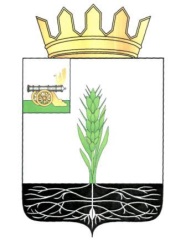 АДМИНИСТРАЦИЯ МУНИЦИПАЛЬНОГО ОБРАЗОВАНИЯ 
«ПОЧИНКОВСКИЙ РАЙОН» СМОЛЕНСКОЙ ОБЛАСТИП О С Т А Н О В Л Е Н И Е 	Администрация муниципального образования «Починковский район» Смоленской области п о с т а н о в л я е т:Внести изменение в Положение об Отделе строительства и жилищно-коммунального хозяйства Администрации муниципального образования «Починковский район» Смоленской области, утвержденное постановлением Администрации муниципального образования «Починковский район» Смоленской области от 23.03.2017г № 78-адм (в редакции постановлений Администрации муниципального образования «Починковский район» Смоленской области от 17.09.2020 № 153-адм, от 14.04.2021 № 47-адм, от 09.11.2021 № 127-адм), утвердив его в новой редакции (прилагается).Разместить настоящее постановление на официальном сайте Администрации муниципального образования «Починковский район» Смоленской области в информационно-телекоммуникационной сети «Интернет».Глава муниципального образования«Починковский район» Смоленской области 				    А.В. ГолубПОЛОЖЕНИЕоб Отделе строительства и жилищно-коммунального хозяйства Администрации муниципального образования «Починковский район» Смоленской области 1.ОБЩИЕ ПОЛОЖЕНИЯОтдел строительства и жилищно-коммунального хозяйства Администрации муниципального образования «Починковский район» Смоленской области (далее по тексту – Отдел) является структурным подразделением Администрации муниципального образования «Починковский район» Смоленской области (далее по тексту – Администрация), без образования юридического лица.Отдел наделен полномочиями по решению вопросов местного значения муниципального образования Починковского городского поселения Починковского района Смоленской области (далее по тексту – Починковское городское поселение) и муниципального образования «Починковский район» Смоленской области, осуществляет исполнительные функции по вопросам строительства, архитектуры, транспорта и жилищно-коммунального хозяйства в пределах своих полномочий и в рамках полномочий, переданных администрациями сельских поселений Починковского района Смоленской области. Учредителем Отдела является Администрация муниципального образования Починковский район Смоленской области. В своей деятельности Отдел руководствуется Конституцией Российской Федерации, федеральными законами, указами и распоряжениями Президента Российской Федерации, постановлениями и распоряжениями Правительства Российской Федерации, областными законами и иными правовыми актами Смоленской области, Уставом муниципального образования «Починковский район» Смоленской области, Уставом Починковского городского поселения Починковского района Смоленской области, иными нормативными правовыми актами Администрации муниципального образования «Починковский район» Смоленской области, а также настоящим Положением.Отдел находится в непосредственном подчинении Главы муниципального образования «Починковский район» Смоленской области.Координацию и контроль деятельности Отдела осуществляет заместитель Главы муниципального образования «Починковский район» Смоленской области.Отдел в пределах своей компетенции и в установленном порядке осуществляет взаимодействие с федеральными органами государственной власти, в том числе с их территориальными подразделениями, органами исполнительной власти Смоленской области, иными государственными органами, органами местного самоуправления муниципального образования «Починковский район» Смоленской области, организациями всех форм собственности.Деятельность Отдела финансируется за счет средств бюджета муниципального образования «Починковский район» Смоленской области.Деятельность Отдела по исполнению полномочий Администрации Починковского городского поселения финансируется за счет средств бюджета муниципального образования Починковского городского поселения Починковского района Смоленской области.Полное официальное наименование Отдела: Отдел строительства и жилищно-коммунального хозяйства  Администрации муниципального образования «Починковский район» Смоленской области.Сокращенное наименование Отдела: Отдел строительства и ЖКХ Администрации муниципального образования «Починковский район» Смоленской области.Местонахождение Отдела: ул. Советская, дом 1, город Починок, Починковский район, Смоленская область, 216450.ЗАДАЧИ И ФУНКЦИИ ОТДЕЛАОсновными задачами Отдела являются:Обеспечение исполнения полномочий органов местного самоуправления по решению вопросов местного значения муниципального образования «Починковский район» Смоленской области и Починковского городского поселения в соответствии с федеральными и областными законами, решениями Совета депутатов Починковского городского поселения Починковского района Смоленской области, Совета депутатов муниципального образования «Починковский район» Смоленской области, постановлениями Администрации муниципального образования «Починковский район» Смоленской области.Реализация единой политики развития и реформирования жилищно-коммунального хозяйства муниципального образования «Починковский район» Смоленской области, направленной на обеспечение устойчивого функционирования и развития отраслей жизнеобеспечения населения района, и муниципального образования Починковского городского поселения Починковского района Смоленской области.Разработка и реализация программ, связанных со строительством, транспортом, архитектурой и жилищно-коммунальным хозяйством на территории муниципального образования «Починковский район» Смоленской области и на территории Починковского городского поселения.Осуществление в пределах своей компетенции контроля за соблюдением законодательства Российской Федерации в сфере градостроительства, жилищно-коммунального хозяйства и транспорта.Координация, анализ деятельности жилищно-эксплуатационных организаций на территории муниципального образования «Починковский район» Смоленской области и Починковского городского поселения, оперативный контроль за техническим содержанием и эксплуатацией жилых зданий, городских территорий, объектов, входящих в сферу деятельности Отдела.В соответствии с возложенными на него задачами Отдел осуществляет следующие функции:Участвует в подготовке и разработке программ развития жилищно-коммунального хозяйства и строительства муниципального образования «Починковский район» Смоленской области и Починковского городского поселения.Осуществляет взаимодействие, координацию и контроль за деятельностью предприятий и учреждений жилищно-коммунального комплекса и строительства на территории муниципального образования «Починковский район» Смоленской области и на территории Починковского городского поселения.Осуществляет в пределах своей компетенции контроль за соблюдением законодательства Российской Федерации в области жилищно-коммунального хозяйства и строительства на территории муниципального образования «Починковский район» Смоленской области и на территории Починковского городского поселения.Осуществляет контроль за строительными работами, работами по реконструкции и модернизации жилых помещений и других объектов инфраструктуры жилищно-коммунального хозяйства.Организует работу по составлению плана мероприятий по подготовке объектов жилищно-коммунальной инфраструктуры к работе в осенне-зимний период и осуществляет контроль за исполнением указанных мероприятий.Организует в границах Починковского городского поселения электро-, тепло-, газо- и водоснабжения населения, водоотведения, снабжения населения топливом, в пределах полномочий, установленных законодательством Российской Федерации.Участвует в организации электро- и газоснабжения поселений муниципального образования «Починковский район» Смоленской области в пределах полномочий, установленных законодательством Российской Федерации.Осуществляет полномочия по организации теплоснабжения, предусмотренные Федеральным законом от 27 июля 2010 года № 190-ФЗ «О теплоснабжении» на территории Починковского городского поселения, осуществляет муниципальный контроль за исполнением единой теплоснабжающей организацией обязательств по строительству, реконструкции и (или) модернизации объектов теплоснабжения.Анализирует отчеты предприятий жилищно-коммунального хозяйства муниципального образования «Починковский район» Смоленской области и Починковского городского поселения, составляет статистические и иные виды отчетов.Взаимодействует с организациями коммунального комплекса.В целях снижения потерь и экономии топливно-энергетических ресурсов разрабатывает мероприятия по комплексной программе энергоснабжения и внедрения энергоресурсосберегающих технологий по территории муниципального образования «Починковский район» Смоленской области и на территории Починковского городского поселения.Участвует в реализации муниципальных программ в области энергоснабжения и повышения энергетической эффективности, организует проведение энергетического обследования многоквартирных домов, помещений, которые составляют муниципальный жилищный фонд в границах Починковского городского поселения, организует и проводит иные мероприятия, предусмотренные законодательством об энергоснабжении и о повышении энергетической эффективности.Участвует в разработке системы критериев, используемых для определения доступности для потребителей товаров и услуг организаций коммунального комплекса. Участвует в рассмотрении проектов инвестиционных программ организаций коммунального комплекса по развитию систем коммунальной инфраструктуры. Участвует в разработке проектов договоров, заключаемых в целях развития систем коммунальной инфраструктуры Починковского городского поселения.Организует работу по реализации Федерального закона от 30 декабря 2004 года № 210-ФЗ «Об основах регулирования тарифов организаций коммунального комплекса».Организует дорожную деятельность:а) подготавливает документацию по дорожной деятельности в отношении автомобильных дорог местного значения вне границ населенных пунктов в границах муниципального образования «Починковский район» Смоленской области, осуществляет муниципальный контроль на автомобильном транспорте и в дорожном хозяйстве и в границах муниципального образования «Починковский район» Смоленской области, кроме населенных пунктов сельских поселений Починковского района Смоленской области, организует дорожное движение и участвует в обеспечении безопасности дорожного движения на них, включая обеспечение функционирования парковок (парковочных мест), а также осуществляет иные полномочия в области использования автомобильных дорог и осуществления дорожной деятельности в соответствии с законодательством Российской Федерации.б) подготавливает документацию по дорожной деятельности в отношении автомобильных дорог местного значения в границах Починковского городского поселения и обеспечивает безопасность дорожного движения на них, включая создание и обеспечение функционирования парковок (парковочных мест), осуществляет муниципальный контроль на автомобильном транспорте и в дорожном хозяйстве в границах Починковского городского поселения, организует дорожное движение, а также осуществляет иные полномочия в области использования автомобильных дорог и осуществления дорожной деятельности в соответствии с законодательством Российской Федерации.Создает условия для предоставления транспортных услуг населению и организации транспортного обслуживания населения между поселениями в границах муниципального района, подготавливает документы для проведения аукционов в электронной форме на право оказания услуг по регулярным перевозкам пассажиров и багажа по муниципальным маршрутам.Создает условия для предоставления транспортных услуг населению и организует транспортное обслуживание населения в границах Починковского городского поселения Починковского района Смоленской области.Осуществляет подготовку документации по разработке и утверждению генеральных планов поселений, правил землепользования и застройки, утверждение подготовленной на основе генеральных планов поселений документации по планировке территорииОсуществляет:выдачу градостроительного плана земельного участка, расположенного в границах Починковского городского поселения, выдачу разрешений на строительство (за исключением случаев, предусмотренных Градостроительным кодексом Российской Федерации, иными федеральными законами), выдачу разрешений на ввод объектов в эксплуатацию при осуществлении строительства, реконструкции объектов капитального строительства, снос объектов капитального строительства, расположенных на территории Починковского городского поселения, утверждение местных нормативов градостроительного проектирования Починковского городского поселения, резервирование земель и изъятие земельных участков в границах Починковского городского поселения для муниципальных нужд, осмотр зданий, сооружений, в случаях, предусмотренных Градостроительным кодексом Российской Федерации, и выдачу рекомендаций об устранении выявленных в ходе таких осмотров нарушений, направление уведомления о соответствии указанных в уведомлении о планируемых строительстве или реконструкции объекта индивидуального жилищного строительства или садового дома (далее - уведомление о планируемом строительстве) параметров объекта индивидуального жилищного строительства или садового дома установленным параметрам и допустимости размещения объекта индивидуального жилищного строительства или садового дома на земельном участке,направление уведомления о несоответствии указанных в уведомлении о планируемом строительстве параметров объекта индивидуального жилищного строительства или садового дома установленным параметрам и (или) недопустимости размещения объекта индивидуального жилищного строительства или садового дома на земельном участке, направление уведомления о соответствии или несоответствии построенных или реконструированных объекта индивидуального жилищного строительства или садового дома требованиям законодательства о градостроительной деятельности при строительстве или реконструкции объектов индивидуального жилищного строительства или садовых домов на земельных участках, расположенных на территориях Починковского городского поселений, принятие в соответствии с гражданским законодательством Российской Федерации решения о сносе самовольной постройки или ее приведении в соответствие с предельными параметрами разрешенного строительства, реконструкции объектов капитального строительства, установленными правилами землепользования и застройки, документацией по планировке территории, или обязательными требованиями к параметрам объектов капитального строительства, установленными федеральными законами, снос самовольной постройки или ее приведение в соответствие с установленными требованиями в случаях, предусмотренных Градостроительным кодексом Российской Федерации.утверждение схемы территориального планирования муниципального района; утверждение подготовленной на основе схемы территориального планирования муниципального образования «Починковский район» Смоленской области документации по планировке территории; ведение информационной системы обеспечения градостроительной деятельности, осуществляемой на территории Починковского района Смоленской области; резервирование и изъятие земельных участков в границах Починковского района Смоленской области для муниципальных нужд; направление уведомления о соответствии указанных в уведомлении о планируемом строительстве параметров объекта индивидуального жилищного строительства или садового дома установленным параметрам и допустимости размещения объекта индивидуального жилищного строительства или садового дома на земельном участке, направление уведомления о несоответствии указанных в уведомлении о планируемом строительстве параметров объекта индивидуального жилищного строительства или садового дома установленным параметрам и (или) недопустимости размещения объекта индивидуального жилищного строительства или садового дома на земельном участке,направление уведомления о соответствии или несоответствии построенных или реконструированных объекта индивидуального жилищного строительства или садового дома требованиям законодательства о градостроительной деятельности при строительстве или реконструкции объектов индивидуального жилищного строительства или садовых домов на земельных участках, расположенных на межселенных территориях Починковского района Смоленской области, принятие в соответствии с гражданским законодательством Российской Федерации решения о сносе самовольной постройки, расположенной на межселенной территории Починковского района Смоленской области, принятие решения о сносе самовольной постройки, расположенной на межселенной территории Починковского района Смоленской области, или ее приведении в соответствие с установленными требованиями, принятие решения об изъятии земельного участка, не используемого по целевому назначению или используемого с нарушением законодательства Российской Федерации и расположенного на межселенной территории Починковского района Смоленской области, снос самовольной постройки, расположенной на межселенной территории Починковского района Смоленской области, или ее приведение в соответствие с установленными требованиями в случаях, предусмотренных Градостроительным кодексом Российской Федерации, выдачу градостроительного плана земельного участка, расположенного на межселенной территории Починковского района Смоленской области.Организует в соответствии с федеральным законом выполнение комплексных кадастровых работ и утверждение карты-плана территории.Утверждает схемы размещения рекламных конструкций, проводит выдачу разрешений на установку и эксплуатацию рекламных конструкций на территории муниципального района, аннулирование таких разрешений, выдачу предписаний о демонтаже самовольно установленных рекламных конструкций на территории муниципального района.Обеспечивает первичные меры пожарной безопасности в границах Починковского городского поселения, а также в границах Починковского района Смоленской области за границами городских и сельских населенных пунктов.Организует мероприятия по охране окружающей среды.Осуществляет выявление объектов накопленного вреда окружающей среде и организует ликвидацию такого вреда применительно к территориям, расположенным в границах земельных участков, находящихся в собственности муниципального образования «Починковский район» Смоленской области и Починковского городского поселения.Участвует в создании условий для массового отдыха жителей Починковского городского поселения, и организации обустройства мест массового отдыха населения, включая обеспечение свободного доступа граждан к водным объектам общего пользования и их береговым полосам.Участвует в организации деятельности по накоплению (в том числе раздельному накоплению) на территории Починковского городского поселения, а также по сбору,  транспортированию, обработке, утилизации, обезвреживанию, захоронению твердых коммунальных отходов на территории муниципального образования «Починковский район» Смоленской области.Организует работу по благоустройству и озеленению территории Починковского городского поселения, использованию, охраны, защиты, воспроизводства парков и скверов, расположенных в границах Починковского городского поселения.Обеспечивает сохранение, использование и популяризацию объектов культурного наследия (памятников истории и культуры), находящихся в собственности муниципального образования «Починковский район» Смоленской области и Починковского городского поселения, охрану объектов культурного наследия (памятников истории и культуры) местного (муниципального) значения, расположенных на территории Починковского района Смоленской области и Починковского городского поселения.Осуществляет присвоение адресов объектам адресации, изменение, аннулирование адресов, присвоение наименований элементам улично-дорожной сети (за исключением автомобильных дорог федерального значения, автомобильных дорог регионального или межмуниципального значения), наименований элементам планировочной структуры в границах межселенной территории Починковского района Смоленской области и на территории Починковского городского поселения, изменение, аннулирование таких наименований, размещение информации в государственном адресном реестре.Разрабатывает правила благоустройства территории Починковского городского поселения, устанавливающих в том числе: требования по содержанию зданий (включая жилые дома), сооружений и земельных участков, на которых они расположены; к внешнему виду фасадов и ограждений соответствующих зданий и сооружений; перечень работ по благоустройству и периодичность их выполнения; установление порядка участия собственников зданий (помещений в них) и сооружений в благоустройстве прилегающих территорий. Организует благоустройство территории Починковского городского поселения (включая освещение улиц, озеленение территории, установку указателей с наименованиями улиц и номерами домов, размещение и содержание малых архитектурных форм), Осуществляет муниципальный контроль в сфере благоустройства, предметом которого являются:- соблюдение правил благоустройства территории Починковского городского поселения, - соблюдение требований к обеспечению доступности для инвалидов объектов социальной, инженерной и транспортной инфраструктур и предоставляемых услуг, - организация благоустройства территории поселения в соответствии с указанными правилами, - организация использования, охраны, защиты, воспроизводства городских лесов, лесов особо охраняемых природных территорий, расположенных в границах Починковского городского поселения. Организует ритуальные услуги и содержание мест захоронения на территории Починковского городского поселения и межпоселенческих мест захоронений на территории Починковского района Смоленской области.Организует работы по разработке предложений по созданию муниципальных предприятий и учреждений.Рассматривает поступающие в Администрацию муниципального образования «Починковский район» Смоленской области обращения граждан, юридических лиц по вопросам компетенции Отдела.Подготавливает документы для приватизации муниципального имущества Починковского городского поселения Починковского района Смоленской области.Взаимодействует с ГБУ "МФЦ Починковского МР СО" (Многофункциональный центр Починок) по вопросу приватизации муниципального имущества Починковского городского поселения Починковского района Смоленской области.Организует работу в сфере закупок в рамках Федерального закона от 05.04.2013 N 44-ФЗ «О контрактной системе в сфере закупок товаров, работ, услуг для обеспечения государственных и муниципальных нужд».Обеспечивает ведение в установленном порядке похозяйственных книг об учете личного подсобного хозяйства граждан Починковского городского поселения.Осуществляет владение, пользование и распоряжение имуществом, находящимся в муниципальной собственности Починковского городского поселения.Обеспечивает ведение реестра имущества Починковского городского поселения.Представляет во всех судебных инстанциях в целях защиты прав и законных интересов Администрации муниципального образования «Починковский район» Смоленской области по вопросам исполнения полномочий, переданных Администрацией Починковского городского поселения Починковского района Смоленской области.Оказывает содействие развитию органов ТОС, координацию деятельности органов ТОС, в том числе по оказанию организационной и методической поддержки, включая совместную разработку планов мероприятий жизнеобеспечения соответствующей территории, проведение с руководителями органов ТОС совещаний и семинаров, рассмотрению решений собраний, конференций граждан по вопросам местного значения, включая их при необходимости в текущий, перспективный планы работы, разработка проектов правовых актов Администрации района, необходимых для создания и регистрации органов ТОС, ведение реестра зарегистрированных органов ТОС.Реализует государственные полномочия по обеспечению проведения ремонта жилых помещений, нуждающихся в ремонте, закрепленных за детьми-сиротами и детьми, оставшимися без попечения родителей, лицами из числа детей-сирот и детей, оставшихся без попечения родителей, принадлежащих им на праве собственности.Участвует в обеспечении проживающих в Починковском городском поселении и нуждающихся в жилых помещениях малоимущих граждан жилыми помещениями.Организует строительство и содержание муниципального жилищного фонда, создание условий для жилищного строительства.Проводит обследование жилищного фонда, находящегося в муниципальной собственности и дает заключение о признании жилого помещения пригодным (непригодным) для постоянного проживания.Осуществляет муниципальный жилищный контроль.Организует работы по проведению конкурса по выбору Управляющей компании для многоквартирных жилых домов расположенных в границах Починковского городского поселения.Участвует в разработке и организации выполнения планов и программ комплексного социально-экономического развития муниципального образования «Починковский район» Смоленской области и Починковского городского поселения.Организует работу по увеличению промышленного производства, строительства, в том числе жилья, по улучшению оказания услуг предприятиями жилищно-коммунального хозяйства, транспорта и связи.Анализирует деятельность предприятий транспорта и жилищно-коммунального хозяйства, рассматривает вопросы строительства жилья, проводит мониторинг тарифов по жилищно-коммунальным предприятиям района.Подготавливает и выдает документы о принятии решения о предварительном согласовании предоставления земельного участка, утверждении схем расположения земельных участков на кадастровом плане территории, предоставление разрешения на условно разрешенный вид использования земельного участка или объекта капитального строительства, предоставление разрешения на отклонение от предельных параметров разрешенного строительства, реконструкции объекта капитального строительства, предоставление разрешения на размещение объектов на землях или земельных участках, находящихся в государственной или муниципальной собственности, без предоставления земельных участков и установления сервитутов.Организует работу комиссии по безопасности дорожного движения.Обеспечивает ведение государственной информационной системы обеспечения градостроительной деятельности, созданной на территориях муниципальных районов Смоленской области (ГИСОГД Смоленской области) и ФГИС ТП.Осуществляет перевод жилых помещений в нежилые помещения и нежилых помещений в жилые.Разрабатывает и согласовывает проекты правовых актов Администрации муниципального образования «Починковский район» Смоленской области по вопросам, отнесенным к полномочиям Отдела.Участвует в формировании экономически обоснованных тарифов на жилищно-коммунальные услуги, нормативов потребления жилищно-коммунальных услуг.Участвует в разработке лимитов потребления топливно-энергетических ресурсов на территории муниципального образования «Починковский район» Смоленской области.Составляет топливно-энергетический баланс по территории муниципального образования «Починковский район» Смоленской области.Представляет Главе муниципального образования «Починковский район» Смоленской области анализ работы предприятий строительства, жилищно-коммунального хозяйства и транспорта.Информирует Главу муниципального образования «Починковский район» Смоленской области в вопросах строительства, транспорта и жилищно-коммунального хозяйства, а также представляет отчетность в вышестоящие органы исполнительной власти субъекта Российской Федерации.Отдел в пределах компетенции по исполнению полномочий Администрации Починковского городского поселения Починковского района Смоленской области осуществляет следующие полномочия:подготовку предложений по внесению изменений в правила землепользования и застройки поселения;подготовку предложений по внесению изменений в планировку территории поселений;подготовку предложений о внесении изменений в генеральный план поселений;осуществление муниципального жилищного контроля;подготовку и выдачу разрешений на строительство, разрешений на ввод объектов в эксплуатацию при осуществлении строительства, реконструкции, капитального ремонта объектов, капитального строительства, расположенных на территории поселений, утверждение местных нормативов градостроительного проектирования поселения. Финансирование полномочий, указанных в пункте 2.2.65., осуществляется за счет средств бюджета муниципального образования Починковского городского поселения Починковского района Смоленской области.Отдел в пределах компетенции по исполнению полномочий сельских поселений Починковского района Смоленской области осуществляет следующие полномочия:разрабатывает генеральные планы, нормативы градостроительного проектирования, правила землепользования и застройки;организует и осуществляет муниципальный жилищный контроль.Финансирование полномочий, указанных в пункте 2.2.66. осуществляется за счет средств бюджетов муниципальных образований Починковского района Смоленской области.Исполняет другие функции, необходимые для выполнения задач Отдела.ПРАВА ОТДЕЛАОтдел имеет право:Запрашивать и получать в установленном порядке на безвозмездной основе от руководителей органов местного самоуправления, органов государственной власти, предприятий и организаций, независимо от форм собственности, необходимую информацию и материалы в части и объёмах, необходимых для осуществления своих функций.Разрабатывать методические материалы и рекомендации по вопросам, отнесенным к компетенции Отдела, в том числе в рамках полномочий, переданных Администрацией Починковского городского поселения Починковского района Смоленской области.Вносить на рассмотрение Главе муниципального образования «Починковский район» Смоленской области предложения и проекты правовых актов по вопросам, относящимся к компетенции Отдела, в том числе в рамках полномочий, переданных Администрацией Починковского городского поселения Починковского района Смоленской области.Участвовать в служебных совещаниях, семинарах и других мероприятиях по вопросам, связанным с деятельностью Отдела, в том числе в рамках полномочий, переданных Администрацией Починковского городского поселения Починковского района Смоленской области.Организовывать совещания по вопросам, входящим в компетенцию Отдела, с привлечением специалистов, представителей общественных организаций и средств массовой информации, в том числе в рамках полномочий, переданных Администрацией Починковского городского поселения Починковского района Смоленской области.Обращаться в контрольно-надзорные и другие органы в целях организации и проведения проверок соблюдения законодательства Российской Федерации в сфере строительства и жилищно-коммунального хозяйства, в том числе в рамках полномочий, переданных Администрацией Починковского городского поселения Починковского района Смоленской области.Представлять интересы Администрации муниципального образования «Починковский район» Смоленской области в судебных, государственных и иных органах по вопросам, касающимся жилищно-коммунального хозяйства, градостроительной деятельности, строительства муниципального образования «Починковский район» Смоленской области, в том числе в рамках полномочий, переданных Администрацией Починковского городского поселения Починковского района Смоленской области.Приобретать методическую, научно-исследовательскую литературу, периодические издания, программное обеспечение по вопросам, связанным с деятельностью Отдела.ОРГАНИЗАЦИЯ РАБОТЫ ОТДЕЛАРуководство Отделом осуществляет начальник Отдела, который назначается и освобождается от должности распоряжением Администрации муниципального образования «Починковский район» Смоленской области.Начальник Отдела:- осуществляет непосредственное руководство Отделом;- участвует в установленном порядке в совещаниях, проводимых Главой муниципального образования «Починковский район» Смоленской области, его заместителями и управляющим делами Администрации муниципального образования «Починковский район» Смоленской области по вопросам, входящим в компетенцию Отдела;- предоставляет в установленном порядке Главе муниципального образования «Починковский район» Смоленской области предложения по подбору и расстановке кадров, распределению обязанностей между работниками Отдела;- предоставляет предложения Главе муниципального образования «Починковский район» Смоленской области и заместителю главы  муниципального образования «Починковский район» Смоленской области по вопросам, входящим в компетенцию Отдела;- в соответствии с установленным в Администрации порядком делопроизводства визирует проекты правовых актов и служебных писем;- предоставляет в установленном порядке предложения о назначении на должность и об освобождении от должности, о временном исполнении обязанностей, о повышении квалификации, поощрении работников Отдела и наложении на них дисциплинарных взысканий;- обеспечивает рассмотрение поступивших в Отдел документов, а также своевременную подготовку ответов на них;- принимает меры по обеспечению необходимых условий рабочей деятельности Отдела.Работники Отдела назначаются на должность распоряжением Администрации муниципального образования «Починковский район» Смоленской области по согласованию начальника Отдела.В случае временного отсутствия начальника Отдела его обязанности исполняет главный специалист Отдела, либо иное лицо на основании распоряжения Администрации муниципального образования «Починковский район» Смоленской области.ВНЕСЕНИЕ ИЗМЕНЕНИЙ И ДОПОЛНЕНИЙИзменения и дополнения в настоящее Положение вносятся в порядке и сроки, установленные действующим законодательством.РЕОРГАНИЗАЦИЯ И ЛИКВИДАЦИЯ ОТДЕЛА6.1. Реорганизация и ликвидация Отдела осуществляется Администрацией муниципального образования «Починковский район» Смоленской области в соответствии с федеральным, областным законодательством в порядке, установленном Администрацией муниципального образования «Починковский район» Смоленской области.от№О внесении изменения в постановление Администрации муниципального образования «Починковский район» Смоленской области от 23.03.2017г № 78-адмУТВЕРЖДЕНО:Постановлением Администрации муниципального образования «Починковский район» Смоленской области от г № 78-адм (в редакции постановлений Администрации муниципального образования «Починковский район» Смоленской области от  № 153-адм, от  № 47-адм, от 09.11.2021 № 127-адм, от «___»_____2023 № __-адм)